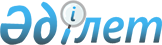 Аудандық Мәслихаттың 2009 жылғы 21 желтоқсандағы "2010-2012 жылдарға арналған аудандық бюджет туралы" № 184-IV шешіміне өзгерістер мен толықтырулар енгізу туралы
					
			Күшін жойған
			
			
		
					Атырау облысы Мақат аудандық мәслихатының 2010 жылғы 9 ақпандағы 
N 194-ІV шешімі. Атырау облысының Әділет департаменті Мақат ауданының 
әділет басқармасында 2010 жылғы 12 наурызда № 4-7-114 тіркелді. Күші жойылды - Мақат аудандық мәслихатының 2013 жылғы 13 наурыздағы № 105-V

      Ескерту. Күші жойылды - Мақат аудандық мәслихатының 2013.03.13 № 105-V шешімімен.

      Қазақстан Республикасының 2008 жылғы 4 желтоқсандағы № 95-IV Бюджет кодексіне, Қазақстан Республикасының 2001 жылғы 23 қаңтардағы № 148 "Қазақстан Республикасындағы жергілікті мемлекеттік басқару және өзін-өзі басқару туралы" Заңының 6 бабына сәйкес және аудан әкімдігінің 2010–2012 жылдарға арналған аудандық бюджетке өзгерістер мен толықтырулар енгізу туралы ұсынысын қарай отырып, ШЕШЕМІЗ:



      1. Аудандық Мәслихаттың кезекті XX сессиясының 2009 жылғы 21 желтоқсандағы № 184-ІV "2010–2012 жылдарға арналған аудандық бюджет туралы" шешіміне (нормативтік құқықтық актілердің мемлекеттік тіркеу тізілімінде № 4-7-110 рет санымен тіркелген, 2010 жылғы 28 қаңтарда "Мақат тынысы" газетінде № 5 санында жарияланған) төмендегідей өзгерістер мен толықтырулар енгізілсін:

      1) 1–тармақтың 1) тармақшасындағы:

      "1 641 551" деген сан "1 654 759" деген санмен ауыстырылсын; 

      "643 707" деген сан "656 915" деген санмен ауыстырылсын.

      2) 1–тармақтың 2) тармақшасындағы:

      "1 641 551" деген сан "1 666 571" деген санмен ауыстырылсын.

      3) 1–тармақтың 3) тармақшасындағы:

      -0" деген сан "-11 812" деген санмен ауыстырылсын.

      4) 1–тармақтың 4) тармақшасындағы:

      "0" деген сан "8 030" деген санмен ауыстырылсын;

      5) 1–тармақтың 6) тармақшасындағы:

      "-8 030" деген сан "-19 842" деген санмен ауыстырылсын;

      6) 1–тармақтың 7) тармақшасындағы:

      "8 030" деген сан "19 842" деген санмен ауыстырылсын;

      "0" деген сан "11 812" деген санмен ауыстырылсын.

      7) 4–тармақтағы "144 377" деген сан "146 833" деген санмен ауыстырылсын.

      8) 4–тармақ мынадай тармақшалармен толықтырылсын:

      "11) 2009 жылы басталған қысқа дайындық жұмыстарын толық аяқтауға 2 336,0 мың теңге";

      "12) Облыстық бюджет есебінен Ұлы Отан соғысындағы Жеңістің 65 жылдығына Ұлы Отан соғысының қатысушылары мен мүгедектеріне біржолғы материалдық көмек төлеу үшін 120,0 мың теңге".

      9) 6–тармақтағы "260 367" деген сан "271 119" деген санмен ауыстырылсын.

      10) 6–тармақ мынадай тармақшамен толықтырылсын:

      "2) Мақат поселкесінен ауыз су қазандарының құрылысын аяқтауға 10 752 мың теңге".

      11) аталмыш шешімнің 1, 4, 5 қосымшалары осы шешімнің 1, 2, 3 қосымшаларына сәйкес жаңа редакцияда жазылсын.



      2. Осы шешімнің орындалуына бақылау жасау жоспарлау, бюджет, шаруашылық қызмет, жерді пайдалану және табиғатты қорғау, заңдылықты қамтамасыз ету мәселелері жөніндегі тұрақты комиссиясына (Д. Алтаева) жүктелсін.



      3. Осы шешім 2010 жылдың 1 қаңтарынан бастап қолданысқа енгiзiледi.      Аудандық Мәслихаттың кезекті

      ХХІ сессиясының төрағасы                      А. Елубаев

      Аудандық Мәслихаттың хатшысы                  Т. Жолмағамбетов

Адандық Мәслихаттың

2010 жылғы 9 ақпандағы

№ 194-ІV шешіміне 1 қосымша

Аудандық Мәслихаттың

2009 жылғы 21 желтоқсандағы

№ 184-ІV шешіміне 1 қосымша 2010 жылға арналған аудандық бюджет туралы

Аудандық Мәслихаттың

2010 жылғы 9 ақпандағы

№ 194-ІV шешіміне 2 қосымша

Аудандық Мәслихаттың

2009 жылғы 21 желтоқсандағы

№ 184-ІV шешіміне 4 қосымша Кент әкімдері аппаратары арқылы қаржыландырылатын бюджеттік бағдарламаларды 2010 жылы қаржыландыру мөлшері(мың теңге)

Аудандық Мәслихаттың  

2010 жылғы 9 ақпандағы

№ 194-ІV шешіміне 3 қосымша

Аудандық Мәслихаттың 

2009 жылғы 21 желтоқсандағы

№ 184-ІV шешіміне 5 қосымша 2010 жылға арналған аудандық бюджеттің бюджеттік инвестициялық жобаларды (бағдарламаларды) іске асыруға бағытталатын бюджеттік бағдарламаларға бөлінген бюджеттік даму бағдарламаларының тізбесі
					© 2012. Қазақстан Республикасы Әділет министрлігінің «Қазақстан Республикасының Заңнама және құқықтық ақпарат институты» ШЖҚ РМК
				СанатСанатСанатСанатСомасы, мың теңгеСыныпСыныпСыныпСомасы, мың теңгеІшкі сыныпІшкі сыныпСомасы, мың теңгеТабыс атауыТабыс атауыСомасы, мың теңге12345І. КІРІСТЕР16547591САЛЫҚ ТҮСІМДЕРІ973751467Ауданның (облыстық маңызы бар қаланың) құрылыс бөлімі2711192Жеке табыс салығы1377863Әлеуметтік салық2643231Әлеуметтік салық2643234Меншікке салынатын салықтар5362611Мүлікке салынатын салықтар5110143Жер салығы66914Көлік құралдарына салынатын салық185365Бірыңғай жер салығы205Тауарларға, жұмыстарға және қызметтер көрсетуге салынатын ішкі салықтар333452Акциздер48223Табиғи және басқа ресурстарды пайдаланғаны үшін түсетін түсімдер259544Кәсiпкерлiк және кәсiби қызметтi жүргiзгенi үшiн алынатын алымдар25698Заңдық мәнді іс-әрекеттерді жасағаны үшін (немесе) оған уәкілетті бар мемлекеттік органдардың немесе лауазымды адамдардың құжаттар бергені үшін алынатын міндетті төлемдер20361Мемлекеттік баж20362САЛЫҚТЫҚ ЕМЕС ТҮСІМДЕР174131Мемлекет меншігінен түсетін түсімдер5755Мемлекеттік меншік мүлкін жалға беруден түсетін түсімдер575

 Мемлекеттік меншіктен түсетін өзге де кірістер02Мемлекеттік бюджеттен қаржыландырылатын мемлекеттік мекемелердің тауарларды (жұмыстарды, қызметтер көрсетуді) өткізуінен түсетін түсімдер5101Мемлекеттік бюджеттен қаржыландырылатын мемлекеттік мекемелердің тауарларды (жұмыстарды, қызметтер көрсетуді) өткізуінен түсетін түсімдер5104Мемлекеттік бюджеттен қаржыландырылатын, сондай-ақ Қазақстан Республикасы Ұлттық Банкінің бюджетінен (шығыстар сметасынан) ұсталатын және қаржыландырылатын мемлекеттік мекемелер салатын айыппұлдар, өсімпұлдар, санкциялар, өндіріп алулар144201Мұнай секторы ұйымдарынан түсетін түсімдерді қоспағанда, мемлекеттік бюджеттен қаржыландырылатын, сондай-ақ Қазақстан Республикасы Ұлттық Банкінің бюджетінен (шығыстар сметасынан) ұсталатын және қаржыландырылатын мемлекеттік мекемелер салатын айыппұлдар, өсімпұлдар, санкциялар, өндіріп алулар144206Басқа салықтан тыс түсімдер19081Басқа салықтан тыс түсімдер19083Негізгі капиталды сатудан түсетін түсімдер668011Мемлекеттік мекемелерге бекітілген мемлекеттік мүлікті сату03Жерді және материалдық емес активтерді сату66801Жерді сату66804РЕСМИ ТРАНСФЕРТТЕР ТҮСІМДЕРІ6569152Мемлекеттік басқарудың жоғары тұрған орындарынан түсетін трансферттер6569152Облыстық бюджеттен түсетін трансферттер656915Функционалдық топФункционалдық топФункционалдық топФункционалдық топФункционалдық топСомасы, мың теңгеФункцияФункцияФункцияФункцияСомасы, мың теңгеМекемеМекемеМекемеСомасы, мың теңгеБағдарламаБағдарламаСомасы, мың теңгеШығындар атауыСомасы, мың теңге123456ІІ. ШЫҒЫНДАР1666571Жалпы сипаттағы мемлекеттiк қызметтер1130651Мемлекеттік басқарудың жалпы функцияларын орындайтын өкілді атқарушы және басқа органдар93661112Аудан (облыстық маңызы бар қала) мәслихаттың аппараты109031Аудан (облыстық маңызы бар қала) мәслихатының қызметін қамтамасыз ету жөніндегі қызметтер109034Мемлекеттік органдарды материалдық-техникалық жарақтандыру122Аудан (облыстық маңызы бар қала) әкімінің аппараты317781Аудан (облыстық маңызы бар қала) әкімінің қызметін қамтамасыз ету жөніндегі қызметтер317783Мемлекеттік органдардың ғимараттарын, үй-жайлары және құрылыстарын күрделі жөндеу4Мемлекеттік органдарды материалдық-техникалық жарақтандыру123Қаладағы аудан, аудандық маңызы бар қала, кент, ауыл (село), ауылдық (селолық) округ әкімінің аппараты509801Қаладағы аудан, аудандық маңызы бар қаланың, кент, ауыл (село), ауылдық (селолық) округ әкімінің қызметін қамтамасыз ету жөніндегі қызметтер4979922Мемлекеттік органдардың ғимараттарын, үй-жайлары және құрылыстарын күрделі жөндеу23Мемлекеттік органдарды материалдық-техникалық жарақтандыру11812Қаржылық қызмет10473452Ауданның (облыстық маңызы бар қаланың) қаржы бөлімі104731Аудандық бюджетті орындау және коммуналдық меншікті (облыстық маңызы бар қала) саласындағы мемлекеттік саясатты іске асыру жөніндегі қызметтер101733Салық салу мақсатында мүлікті бағалауды жүргізу30010Коммуналдық меншікті жекешелендіруді ұйымдастыру19Мемлекеттік органдарды материалдық-техникалық жарақтандыру5Жоспарлау және статистикалық қызмет8931453Ауданның (облыстық маңызы бар қаланың) экономика және бюджеттік жоспарлау бөлімі89311Экономикалық саясатты, мемлекеттік жоспарлау жүйесін қалыптастыру және дамыту және ауданды (облыстық маңызы бар қаланы) басқару саласындағы мемлекеттік саясатты іске асыру жөніндегі қызметтер89314Мемлекеттік органдарды материалдық-техникалық жарақтандыруҚорғаныс28001Әскери мұқтаждар2800122Аудан (облыстық маңызы бар қала) әкімінің аппараты28005Жалпыға бірдей әскери міндетті атқару шеңберіндегі іс-шаралар2800Білім беру9765781Мектепке дейінгі тәрбие және оқыту141110123Қаладағы аудан, аудандық маңызы бар қала, кент, ауыл (село), ауылдық (селолық) округ әкімінің аппараты1411104Мектепке дейінгі тәрбие ұйымдарын қолдау1411102Бастауыш, негізгі орта және жалпы орта білім беру812549123Қаладағы аудан, аудандық маңызы бар қала, кент, ауыл (село), ауылдық (селолық) округ әкімінің аппараты9425Ауылдық (селолық) жерлерде балаларды мектепке дейін тегін алып баруды және кері алып келуді ұйымдастыру942464Ауданның (облыстық маңызы бар қаланың) білім бөлімі8116073Жалпы білім беру7818196Балалар мен жеткіншектерге қосымша білім беру2978810Республикалық бюджеттен берілетін нысаналы трансферттердің есебінен білім берудің мемлекеттік жүйесіне оқытудың жаңа технологияларын енгізу9Бiлiм беру саласындағы өзге де қызметтер22919464Ауданның (облыстық маңызы бар қаланың) білім бөлімі229191Жергілікті деңгейде білім беру саласындағы мемлекеттік саясатты іске асыру жөніндегі қызметтер52184Ауданның (облыстық маңызы бар қаланың) мемлекеттік білім беру мекемелерінде білім беру жүйесін ақпараттандыру5Ауданның (облыстық маңызы бар қаланың) мемлекеттік білім беру мекемелер үшін оқулықтар мен оқу-әдiстемелiк кешендерді сатып алу және жеткізу1770111Өңірлік жұмыспен қамту және кадрларды қайта даярлау стратегиясын іске асыру шеңберінде білім беру объектілерін күрделі, ағымды жөндеу013Мемлекеттік органдарды материалдық-техникалық жарақтандыруӘлеуметтік көмек және әлеуметтік қамсыздандыру1091302Әлеуметтік көмек98010123Қаладағы аудан, аудандық маңызы бар қала, кент, ауыл (село), ауылдық (селолық) округ әкімінің аппараты74393Мұқтаж азаматтарға үйінде әлеуметтік көмек көрсету7439451Ауданның (облыстық маңызы бар қаланың) жұмыспен қамту және әлеуметтік бағдарламалар бөлімі905712Еңбекпен қамту бағдарламасы545005Мемлекеттік атаулы әлеуметтік көмек28306Тұрғын-үй көмегі21007Жергілікті өкілетті органдардың шешімі бойынша мұқтаж азаматтардың жекелеген топтарына әлеуметтік көмек1106410Үйден тәрбиеленіп оқытылатын мүгедек балаларды материалдық қамтамасыз теу15001618 жасқа дейіні балаларға мемлекеттік жәрдемақылар712217Мүгедектерді оңалту жеке бағдарламасына сәйкес, мұқтаж мүгедектерді міндетті гигиеналық құралдармен қамтамасыз етуге, және ымдау тілі мамандарының, жеке көмекшілердің қызмет көрсетуі390019Ұлы Отан соғысындағы Жеңістің 65 жылдығына Ұлы Отан соғысының қатысушылары мен мүгедектерінің жол жүруін қамтамасыз ету63520Ұлы Отан соғысындағы Жеңістің 65 жылдығына Ұлы Отан соғысының қатысушылары мен мүгедектеріне біржолғы материалдық көмекті төлеу69209Әлеуметтік көмек және әлеуметтік қамтамасыз ету салаларындағы өзге де қызметтер11120451Ауданның (облыстық маңызы бар қаланың) жұмыспен қамту және әлеуметтік бағдарламалар бөлімі111201Жергілікті деңгейде ауданның жұмыспен қамтуды қамтамасыз ету үшін және әлеуметтік бағдарламаларды іске асыру саласындағы мемлекеттік саясатты іске асыру жөніндегі қызметтер982011Жәрдемақыларды және басқа да әлеуметтік төлемдерді есептеу, төлеу мен жеткізу бойынша қызметтерге ақы төлеу 130022Мемлекеттік органдарды материалдық-техникалық жарақтандыруТұрғын үй-коммуналдық шаруашылық3028781Тұрғын үй шаруашылығы0458Ауданның (облыстық маңызы бар қаланың) тұрғын үй-коммуналдық шаруашылық, жолаушылар көлігі және автомобиль жолдары бөлімі04Азаматтардың жекелеген санаттарын тұрғын үймен қамтамасыз ету02Коммуналдық шаруашылық273455123Қаладағы аудан, аудандық маңызы бар қала, кент, ауыл (село), ауылдық (селолық) округ әкімінің аппараты014Елді мекендерді сумен жабдықтауды ұйымдастыру458Ауданның (облыстық маңызы бар қаланың) тұрғын үй-коммуналдық шаруашылық, жолаушылар көлігі және автомобиль жолдары бөлімі233612Сумен жабдықтау және су бөлу жүйесінің қызмет етуі99826Ауданның (облыстық маңызы бар қаланың) коммуналдық меншігіндегі жылу жүйелерін қолдануды ұйымдастыру1338467Ауданның (облыстық маңызы бар қаланың) құрылыс бөлімі2711195Коммуналдық шаруашылығын дамыту06Сумен жабдықтау жүйесін дамыту2711193Елді мекендерді көркейту29423123Қаладағы аудан, аудандық маңызы бар қала, кент, ауыл (село), ауылдық (селолық) округ әкімінің аппараты294238Елді мекендерде көшелерді жарықтандыру142009Елді мекендердің санитариясын қамтамасыз ету990011Елді мекендерді абаттандыру мен көгалдандыру5323458Ауданның (облыстық маңызы бар қаланың) тұрғын үй-коммуналдық шаруашылық, жолаушылар көлігі және автомобиль жолдары бөлімі016Елдi мекендердiң санитариясын қамтамасыз ету18Елді мекендерді абаттандыру және көгалдандыруМәдениет, спорт, туризм және ақпараттық кеңістік610161Мәдениет саласындағы қызмет28995123Қаладағы аудан, аудандық маңызы бар қала, кент, ауыл (село), ауылдық (селолық) округ әкімінің аппараты229956Жергілікті деңгейде мәдени-демалыс жұмыстарын қолдау22995455Ауданның (облыстық маңызы бар қаланың) мәдениет және тілдерді дамыту бөлімі60003Мәдени демалыс жұмысын қолдау60002Спорт2124465Ауданның (облыстық маңызы бар қаланың) Дене шынықтыру және спорт бөлімі21246Аудандық (облыстық маңызы бар қалалық) деңгейде спорттық жарыстар өткізу21243Ақпараттық кеңістік17772455Ауданның (облыстық маңызы бар қаланың) мәдениет және тілдерді дамыту бөлімі167726Аудандық (қалалық) кiтапханалардың жұмыс iстеуi16772456Ауданның (облыстық маңызы бар қаланың) ішкі саясат бөлімі10002Газеттер мен журналдар арқылы мемлекеттік ақпараттық саясат жүргізу5Телерадиохабарлары арқылы мемлекеттік ақпараттық саясат жүргізу10009Мәдениет, спорт, туризм және ақпараттық кеңістікті ұйымдастыру жөніндегі өзге де қызметтер12125455Ауданның (облыстық маңызы бар қаланың) мәдениет және тілдерді дамыту бөлімі42511Жергілікті деңгейде тілдерді және мәдениетті дамыту саласындағы мемлекеттік саясатты іске асыру жөніндегі қызметтер425111Мемлекеттік органдарды материалдық-техникалық жарақтандыру456Ауданның (облыстық маңызы бар қаланың) ішкі саясат бөлімі40841Жергілікті деңгейде аппарат, мемлекеттілікті нығайту және азаматтардың әлеуметтік сенімділігін қалыптастыруда мемлекеттік саясатты іске асыру жөніндегі қызметтер40847Мемлекеттік органдарды материалдық-техникалық жарақтандыру465Ауданның (облыстық маңызы бар қаланың) Дене шынықтыру және спорт бөлімі37901Жергілікті деңгейде дене шынықтыру және спорт саласындағы мемлекеттік саясатты іске асыру жөніндегі қызметтер37908Мемлекеттік органдарды материалдық-техникалық жарақтандыруАуыл, су, орман, балық шаруашылығы, ерекше қорғалатын табиғи аумақтар, қоршаған ортаны және жануарлар дүниесін қорғау, жер қатынастары49861Ауыл шаруашылығы1133453Ауданның (облыстық маңызы бар қаланың) экономика және бюджеттік жоспарлау бөлімі113399Республикалық бюджеттен берілетін нысаналы трансферттер есебiнен ауылдық елді мекендер саласының мамандарын әлеуметтік қолдау шараларын іске асыру11336Жер қатынастары3853463Ауданның (облыстық маңызы бар қаланың) жер қатынастары бөлімі38531Аудан (облыстық маңызы бар қала) аумағында жер қатынастарын реттеу саласындағы мемлекеттік саясатты іске асыру жөніндегі қызметтер38538Мемлекеттік органдарды материалдық-техникалық жарақтандыруӨнеркәсіп, сәулет, қала құрылысы және құрылыс қызметі89812Сәулет, қала құрылысы және құрылыс қызметі8981467Ауданның (облыстық маңызы бар қаланың) құрылыс бөлімі41121Жергілікті деңгейде құрылысы саласындағы мемлекеттік саясатты іске асыру жөніндегі қызметтер411218Мемлекеттік органдарды материалдық-техникалық жарақтандыру468Ауданның (облыстық маңызы бар қаланың) сәулет және қала құрылысы бөлімі48691Жергілікті деңгейде сәулет және қала құрылысы саласындағы мемлекеттік саясатты іске асыру жөніндегі қызметтер48695Мемлекеттік органдарды материалдық-техникалық жарақтандыруБасқалар56309Өзге де5630452Ауданның (облыстық маңызы бар қаланың) қаржы бөлімі012Ауданның (облыстық маңызы бар қаланың) жергілікті атқарушы органының резерві0458Ауданның (облыстық маңызы бар қаланың) тұрғын үй-коммуналдық шаруашылық, жолаушылар көлігі және автомобиль жолдары бөлімі56301Жергілікті деңгейде тұрғын үй-коммуналдық шаруашылығы, жолаушылар көлігі және автомобиль жолдары саласындағы мемлекеттік саясатты іске асыру жөніндегі қызметтер563014Мемлекеттік органдарды материалдық-техникалық жарақтандыруТрансферттер815071Трансферттер81507452Ауданның (облыстық маңызы бар қаланың) қаржы бөлімі815076Нысаналы пайдаланылмаған (толық пайдаланылмаған) трансферттерді қайтару20Бюджет саласындағы еңбекақы төлеу қорының өзгеруіне байланысты жоғары тұрған бюджеттерге берілетін ағымдағы нысаналы трансферттер81507ІІІ. ОПЕРАЦИЯЛЫҚ САЛЬДО-11812IV. Таза бюджеттік кредит беру8030Бюджеттік кредиттер8030Ауыл, су, орман, балық шаруашылығы, ерекше қорғалатын табиғи аумақтар, қоршаған ортаны және жануарлар дүниесін қорғау, жер қатынастары80301Ауыл шаруашылығы8030453Ауданның (облыстық маңызы бар қаланың) экономика және бюджеттік жоспарлау бөлімі80306Ауылдық елді мекендердің әлеуметтік саласының мамандарын әлеуметтік қолдау шараларын іске асыру үшін бюджеттік кредиттер8030Бағдарламалар кодыБағдарламалар кодыКенттердің атауыКенттердің атауыКенттердің атауыКенттердің атауыКенттердің атауыБюджеттік бағдарламалардың атауыМақатДоссорБайчунас, ЕскинеКомсомол, ҚошқарБарлығы001Қаладағы ауданның, аудандық маңызы бар қаланың, кенттің ауылдық (селолық) округтің әкімінің аппаратының қызметін қамтамасыз ету1729611470109191011449799003Мұқтаж азаматтарға үйінде әлеуметтік көмек көрсету49902449007439004Мектепке дейінгі тәрбие және оқыту ұйымдарын қолдау708195670695774008141110005Ауылдық (селолық) жерлерде балаларды мектепке дейін тегін алып баруды және кері алып келуді ұйымдастыру942000942006Жергілікті деңгейдегі мәдени -демалыс жұмысын қолдау2299500022995007Қаладағы ауданның, аудандық маңызы бар қаланың, кенттің ауылдық (селолық) округтің мемлекеттік тұрғын үй қорының сақталуын ұйымдастыру00000008Елді мекендерді жарықтандыру820060000014200009Елді мекендердің санитариямын қамтамасыз ету4700370010005009900010Жерлеу орындарын күтіп ұстау және туысы жоқ адамдарды жерлеу00000011Елді мекендерді абаттандыру және көгалдандыру3823100050005323013Қаладағы ауданның, аудандық маңызы бар қаланың, кенттің ауылдық (селолық) округтерде автомобиль жолдарының жұмыс істеуін қамтамасыз ету00000014Елді мекендерді сумен қамтуды ұйымдастыру00000018Өңірлік жұмыспен қамту және кадрларды қайта даярлау стратегиясын іске асыру шеңберінде білім беру объектілерін күрделі және ағымдағы жөндеуге берілетін ағымдағы нысаналы трансферттер00000023Мемлекеттік органдарды материалдық-техникалық жарақтандыру73115030001181Барлығы:134496814752229614622252889Функционалдық топФункционалдық топФункционалдық топФункционалдық топФункционалдық топСомасы, мың теңгеКіші функцияКіші функцияКіші функцияКіші функцияСомасы, мың теңгеӘкімшіӘкімшіӘкімшіСомасы, мың теңгеБағдарламаБағдарламаБағдарламаСомасы, мың теңгеАтауыАтауыСомасы, мың теңгеV. Қаржы активтерімен жасалатын операциялар бойынша сальдо0Қаржы активтерін сатып алу013Басқалар09Басқалар0452Ауданның (облыстық маңызы бар қаланың) қаржы бөлімі014Заңды тұлғаның жарғылық капиталын қалыптастыру немесе ұлғайту0CанатыCанатыCанатыCанатыСомасы, мың теңгеСыныбыСыныбыСыныбыСомасы, мың теңгеІшкі сыныбыІшкі сыныбыСомасы, мың теңгеАтауыАтауыСомасы, мың теңгеVІ. Бюджет тапшылығы (профициті)-19842VІІ. Бюджет тапшылығын қаржыландыру (профицитін пайдалану)198427Қарыздар түсімі80301Мемлекеттік ішкі қарыздар80302Қарыз алу келісім-шарттары8030СанатыСанатыСанатыСанатыСомасы, мың теңгеСыныбыСыныбыСыныбыСомасы, мың теңгеІшкі сыныбыІшкі сыныбыСомасы, мың теңгеАтауыСомасы, мың теңге8Бюджет қаражаты қалдықтарының қозғалысы118121Бюджет қаражаты қалдықтары118121Бюджет қаражатының бос қалдықтары11812Функционалдық топФункционалдық топФункционалдық топФункционалдық топФункционалдық топСомасы, мың теңгеКіші функцияКіші функцияКіші функцияКіші функцияСомасы, мың теңгеӘкімшіӘкімшіӘкімшіСомасы, мың теңгеБағдарламаБағдарламаБағдарламаСомасы, мың теңгеАтауыАтауыСомасы, мың теңге16Қарыздарды өтеу01Қарыздарды өтеу0452Ауданның (облыстық маңызы бар қаланың) қаржы бөлімі09Жергілікті атқарушы органдардың борышын өтеу0Функционалдық топФункционалдық топФункционалдық топФункционалдық топФункционалдық топСомасы, мың теңгеКіші функционалдық топКіші функционалдық топКіші функционалдық топКіші функционалдық топСомасы, мың теңгеБюджеттік бағдарламаның әкімшісіБюджеттік бағдарламаның әкімшісіБюджеттік бағдарламаның әкімшісіСомасы, мың теңгеБағдарламаБағдарламаБағдарламаСомасы, мың теңгеАтауыАтауыСомасы, мың теңгеИнвестициялық жобалар27111907Тұрғын үй-коммуналдық шаруашылық2711192Коммуналдық шаруашылық271119467Ауданның (облыстық маңызы бар қаланың) құрылыс бөлімі2711195Коммуналдық шаруашылық объектілерін дамыту6Сумен жабдықтау жүйесін дамыту271192